2023-2024闽清一中高三语文周测卷（三）组卷：刘星   2024.03.11一、现代文阅读（35分）（一）现代文阅读Ⅰ（本题共5小题，19分）人工智能（ArtificialIntelligence，简称“AI”）也称机器智能，指的是由人制造的机器所表现出来的智能，“是研究、开发用于模拟、延伸和扩展人的智能的理论、方法、技术及应用系统的一门新的技术科学”。作为计算机科学领域的分支之一，“人工智能试图探索智能的实质，并以此为基础生产出能以人类智能相似的方式做出反应的智能机器”。人工智能涉及计算机科学、数学、心理学、社会学等众多学科，具有显著的学科交叉的特点。随着人工智能技术的快速发展和人工智能产品逐步进入到日常生活，学界和社会中出现了越来越多对人工智能进行批判和反思的声音。人们逐渐深刻地认识到，人工智能的进一步发展不仅仅只是科学和技术的问题，它涉及到伦理、法律以及人类社会的未来面貌。斯坦福大学作为全球人工智能人才培养的重镇之一，宣布成立了“以人为本”的人工智能研究院（HAI），这标志着人工智能研究和人才培养全新方向的开始。HAI的宗旨清楚地阐明：人工智能发展的核心应是“以人为本”，其创建基于三个理念：人工智能的发展应该以其对人类社会的影响为指导；人工智能应该增强人类技能，而不是取代人类；人工智能应该更多融入人类智慧的多样性、差异性和深度。人文导向的人工智能研究和人才培养意味着人工智能研究领域不再是传统的科学家、工程师的事情，而是需要融合心理学、社会学、伦理学等文科学科的综合性研究领域。当人工智能的技术越来越多地改变人类社会的现有秩序和规则时，其对人类社会未来的影响将带来很大的不确定性。这就需要人文社会科学家来参与研讨和预判，研究人工智能技术可能给人类社会未来所带来的积极或者消极的影响。因此，未来的人工智能人才培养应该吸引更多的人文社会科学家的参与。“以人为本”的人工智能文科人才的培养应该是人文社会科学与人工智能相关专业技术人才的结合。因此，未来人工智能时代人才的培养应该避免专业和培养方式的“碎片化”。未来人工智能文科人才的培养，既要培养少量以人工智能的社会、经济、政治和文化影响为研究方向的科研人才，也要培养一大批以人工智能知识和技能为基础，具有文科思维和素养的创新型专业人才，培养善于学习、愿意合作、勇于探索、积极实践的文科专业人才，打造“人工智能＋”的文科人才培养体系。国家要从认知层面意识到技术在大大改变社会生产和生活方式的同时，也可能带来一些负面的因素，比如不平等现象的增加，社会伦理的损害，社会资本的减弱等。因此在制定相关政策法规时，从一开始就要吸收和召集文科相关专业人才，特别是法律、伦理、社会学等领域的相关人才，深刻认识和把握技术与社会、技术与人类、技术与人文的关系，减少技术自由发展和应用可能给社会带来的负面作用。跨界的科研合作是知识创新的重要来源。打造人工智能与其他专业，特别是文科专业的交叉合作是未来人工智能发展的重要方向。基于人工智能跨学科的特点，发达国家高校积极推动相关院系开展教学和科研合作，建立了较为系统完善、多学科交融的课程体系。在计算机科学课程的基础上，多数国外高校还要求学生选修数理统计、电子工程等方面的课程，同时为本科生提供一些人工智能领域的基础课程可供选修，以培养拥有广泛学科视角和扎实知识基础的人工智能人才。高校的专长在于人工智能基础知识的研究、创造和传播，而企业的目标主要是围绕市场需求的人工智能产品和技术的开发并获利。但如果真正要将人工智能产品实现商业化，就要使产品研发、制造到销售等各个环节有机衔接并形成闭环。发达国家注重吸收多方力量协同促进高校人工智能技术的发展和人工智能人才的培养。一方面，高校积极与产业界开展合作，学习顶尖人工智能企业在科研和成果转化方面的经验，产学研结合推动了高校人工智能在科研和应用领域的发展。另一方面，部分国家积极推动人工智能教育的国际合作，通过与企业、国际高校开展多层次合作，发达国家人工智能发展获得多方合力，人工智能得以在高校获得快速发展。对于人工智能文科人才的培养应该是分层次的。在研究型大学里，应鼓励基于人工智能技术发展和社会影响的多学科、跨学科基础研究，应设立博士点培养人工智能相关文科人才，设立硕士点培养跨学科的人工智能领域应用型文科专业人才。在大专和职业教育体系中，应大力推动人工智能技术的产品开发、技术应用培训的课程开发和建设。在具备条件的中学和小学课程中，可以开设人工智能的普及课程，培养青年学生和小学生对于人工智能领域的兴趣和投入，为中国真正成为人工智能强国而储备未来人才。 （摘编自何晓斌、石一琦《人工智能的发展和我国人工智能文科人才的培养》）1．下列对材料相关内容的理解和分析，不正确的一项是（3分）（   ） A．人工智能是一门新的技术学科，用于模拟、延伸和扩展人的智能，试图生产出能以人类智能相似的方式做出反应的智能机器。B．因为人工智能涉及伦理、法律以及人类社会的未来面貌，所以引起学界和社会出现了越来越多的对人工智能进行的批判和反思。C．发达国家高校建立了系统较为完善、多学科交融的课程体系，目的在于培养拥有广泛学科视角和扎实知识基础的人工智能人才。D．作者在简要概述了人工智能的技术特征之后，针对发展中存在的问题，提出了关于人文导向的人工智能研究和人才培养的思考。2．根据材料内容，下列说法不正确的一项是（3分）（   ） A．发展人工智能，离不开相关理论、方法、技术及应用系统的支持，也需要计算机科学、数学、心理学、社会学等众多学科的参与。B．只有将人文社会科学与人工智能相关专业技术人才的培养相结合，才有可能避免我国人工智能专业和培养方式的“碎片化”倾向。C．吸收和召集文科相关专业人才介入人工智能领域，可以纠正认知层面的偏差，消除技术自由发展和应用可能给社会带来的负面作用。D．作者建议，在大专和职业教育体系中，应注重产品开发和技术应用培训，这是因为它们培养人工智能文科人才的教学条件不够充足。3．下列选项，不符合HAI“以人为本”理念的一项是（3分） （   ）A．复旦大学科研团队设计了一款名为“小复机器人”的特殊服务员，能够理解人的意图，完成点单、制作咖啡、送餐的全流程。B．人工智能可以辅助艺术家进行创作，提供灵感和建议。在电影制作中，人工智能可以协助特效制作和角色动画等方面的工作。C．人工智能技术在金融领域得到了广泛应用，如风险评估、投资决策等方面，它可以帮助金融机构更好地管理风险和提高收益。D．人工智能技术使生产线得以自动化，大幅提高了效率，降低了成本。随着智能化水平的不断提高，生产线不再需要人员看管。4．打造“人工智能＋”的文科人才培养体系可以从哪些着手？请简要概括。（4分）5．人工智能的发展为什么需要培养文科人才？请结合文本简要分析。（6分）(二）现代文阅读Ⅱ(本题共4小题，16分）阅读下面的文字，完成6~9题。向导（节选）叶紫野外没有半个人影儿了，连山禽走兽都逃避得无影无踪。树林中更加显得非常沉静。没有风，树叶连一动都不动，垂头丧气地悬在那里象揣疑着它们自家的命运一般。当刘妈引导着尖兵们渡过了一个山谷子口的时候，她的心里总要不安定好几分钟。一个一个地山口儿流过了，刘妈的心中，就慢慢着充实起来。天色异常的阴暗。尖兵搜索前进到四十里以外的时候，已是接近黄昏。四面全是山丘，一层一层地阻住了眼前的视线。静静地前进着，离刘集镇祗差两三个谷子口了。刘妈那颗悬挂在半空中的心儿，也就慢慢地放将了下来。她想：“这回总该不会再出岔子了吧！好容易地将他们引到了这里。……”于是，她自家一阵心酸，脑筋中便立刻浮上了孩子们的印象。 “孩子们呀！”好默祝着，“但愿你们的阴灵不散，帮助你们的弟兄们给你们复仇，复仇，我，我！……你们等着吧！我，妈妈也快要跟着你们来了啊！……”眼泪一把一把地流下来。 “祗差一个山岗就可以看见廖山嘴的村街了。”刘妈连忙将眼泪拭了一拭，她告诉了尖兵。“谷子那边就是廖山嘴吗？” “是的！” 尖兵们分途爬到山尖上，用了望远镜向四围张望了一回。突然地有一个尖兵叫将起来了：“不错！那边有一线村街，还有红的旗帜呢！”“旗帜？”又一个赶将上来，“不错呀，一面，二面，三面，……王得胜，你赶快下去报告连长！……”于是，第一队首先停止下来，散开着。接着，第二队前卫也赶来散开了，用左右包围的形势，配备着向那个竖着红旗的目标冲来。尖兵连长连忙带领手提机关枪的兵士，准备从正面冲锋。翻过最后一条谷子口，前面的村街和旗帜都祗剩了一些模糊的轮廓。三路手提机关枪和步马枪都怪叫起来：拍！拍！拍！拍！……噼噼噼噼！……格格格格！…… 冲过了半里多路，后面第三队的援军也差不多赶到了。可是，奇怪！那对面的村街里竟没有一点儿回声。“出了岔子吗？” 连长立刻命令手提机关枪停止射击。很清晰地，他辨得出来祗有左右两翼的枪响。“糟糕呀！许是中了敌人的鬼计！” 他叫着。他想等后面指挥的命令来了之后再进攻。等着，左右两翼的枪声停止了。四围没有一些儿声息。 “怎么的？” 大家都吃了一惊！ “也许是他们都藏在那村街的后面吧？”有人这么说。 “我们再冲他一阵，祗要前后左右不失联络，是不要紧的。反正已经冲到这谷子里来了。”后面指挥的也是这末说。于是大队又静声地向前推进起来。天色已经黑得看不清人影子了。刘集镇！ 没有一个敌人。几枝旗帜是插着虚张声势的，村街上连鬼都没有。从破碎的一些小店的招牌上，用手电筒照着还可以认得出来，清清楚楚的这儿是“刘集镇”。“刘集镇？怎么？这儿不是叫廖山嘴吗？”“鬼！”大家都一齐轰动起来。第二队第三队都到齐了，足足有一团多人挤在这谷子里。其余的还离开有十来里路。天色乌黑得同漆一样。 “糟糕！……”胖子团长心里焦急着，“这回是上了当了。那个鬼老太婆一定没有个好来历。明明是刘集镇，她偏假意说成一个“廖山嘴”！……”退呢？还是在这儿驻扎呢？突然地：—— 拍！—— 对面山上一声。胖子团长一吓：——“怎么？”接着，四围都响将起来了： 拍！拍！拍！…… 噼！噼！噼！……哒吼！……轰！轰！轰！…… 每一个枪口上都有一团火花冒出来！流弹象彗星拖着尾巴。旅长气得浑身发战。一直挨到第二天的下午，第一团陆续归队的还不到一连人，他的胡子差不多要翘上天空了。他命人将刘妈摔在他的面前，他举起皮鞭子来乱叫乱跳着： “呀呀！你说，你说！你这龟婆！你干吗哄骗咱们？你干吗将刘集镇说成一个廖山嘴？你说，你说，……你这王八蛋！拍拍！……皮鞭子没头没脑地打在刘妈的身上，刘妈已经没有一点儿知觉了。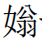 “你说不说？……” 拍！拍！…… “拿冷水来！……” 刘妈浑身一战，一股冷气直透到她脑中，她突然地清醒了一点。她的眼前闪烁着无数条金蛇，她的耳朵边象雷鸣地震一样。“你说不说？王八蛋！你干吗哄骗咱们？你是不是和匪徒们联络一起的？……”刘妈将血红的眼睛张了一下，她不做声。她的知觉渐渐地恢复过来了。她想滚将上去，用她的最后的一口力量来咬他们几下。可是，她的身子疼痛得连半步都不能移开。她祗能嘶声地大骂着：“你要我告诉你们吗？你们这些吃人不吐骨子的强盗呀！我祗恨这回没有全将你们一个个都弄杀！我，我恨不得咬下你们这些狗强盗的肉来！我的儿子不都是你们杀死的吗？黄金洞的弟兄们不都是你们杀死的吗？你们来一次杀一次人，你们到一处放一处火！我恨不得活剥你们的肉！我，我，……”她拼命地滚了一个翻身，想抱住一个人咬他几口！…… “呀！”旅长突然地怪叫着，“王八蛋！你原来是匪军的侦探！……我毙了你！……”他顺手擎着白郎林手枪对准刘妈的胸前狠命地一下：拍！ 刘妈滚着，身子象凌了空，浑身的知觉在一刹那间全消灭了。她微笑着。 1933年9月29日，深夜在上海。（有删改）6．下列对小说相关内容的理解，不正确的一项是（3分）A．小说第二段写刘妈引导尖兵们渡过山谷子口时，“心里总要不安定”的原因是她生怕自己带错路。B．小说写战斗的过程，多处使用“噼噼噼噼”“格格格格”等拟声词，增强紧张的气氛，表现战斗的激烈。C．“旅长”受骗上当后，立即对刘妈进行严刑拷问，盛怒之下枪杀了她，其反动凶残的本性暴露无遗。D．小说叙述刘妈伪扮向导把尖兵们引入埋伏圈内的故事，生动地表现出中国农民不屈不挠的斗争精神。7．下列对小说相关艺术特色的分析鉴赏，不正确的一项是(3分)A．小说开篇运用拟人手法，描写野外沉寂、冷清的环境特点，为下文写尖兵连误入埋伏圈的情节做了铺垫。B．小说与《林教头风雪山神庙》一样，善于运用人物对话和环境描写推动故事情节的发展，制造故事的张力和悬念。C．小说采用第三人称叙述视角来完成对描写对象的刻画，容易让读者产生代入感，与文中的人物产生共鸣。D．小说采用了“横断面”式结构，截取刘妈生命历程最后的生活断面，故事情节紧凑精炼，结构严谨。8．刘妈与《祝福》中的祥林嫂同为被迫害的旧中国农村妇女，她们身上一样具有鲜明的反抗性，但两者反抗的实质有何不同？请结合文本简要分析。（4分）9．作家李健吾（笔名刘西渭）曾用“悲壮”二字来形容叶紫小说的审美特征，请围绕这一特征，结合本文的节选部分拟写文学赏析要点。（6分）二、古代诗文阅读(35分)(一)文言文阅读(本题共5小题，20分)阅读下面的文言文，完成 10～14 题。南郭子綦隐机而坐，仰天而嘘，嗒焉似丧其耦。颜成子游立侍乎前，曰：“何居乎？形固可使如槁木，而心固可使如死灰乎？今之隐机者，非昔之隐机者也？”子綦曰：“偃，不亦善乎，而问之也！今者吾丧我，汝知之乎？汝闻人籁而未闻地籁，汝闻地籁而不闻天籁夫！” 子游曰：“敢问其方。”子綦曰：“夫大块噫气，其名为风。是唯无作，作则万窍怒呺。而独不闻之翏翏乎？子游曰：“地籁则众窍是已，人籁则比竹是已，敢问天籁。”子綦曰：“夫吹万不同，为而使其自己也。咸其自取，怒者其谁邪？”夫言非吹也，言者有言。其所言者特未定也。果有言邪？其未尝有言邪？其以为异于鷇音①，亦有辩乎？其无辩乎？道隐于小成言隐于荣华故有儒墨之是非以是其所非而非其所是欲是其所非而非其所是，则莫若以明。是以圣人不由而照之于天，亦因是也。是亦彼也，彼亦是也。彼亦一是非，此亦一是非，果且有彼是乎哉？果且无彼是乎哉？以指喻指之非指，不若以非指喻指之非指也；以马喻马之非马，不若以非马喻马之非马也。天地一指也，万物一马也。是非之彰也，道之所以亏也。罔两②问景曰：“曩子行，今子止；曩子坐，今子起。何其无特操与？”景曰：“吾有待而然者邪？吾所待又有待而然者邪？吾待蛇蚹蜩翼邪？恶识所以然？恶识所以不然？”昔者庄周梦为胡蝶，栩栩然胡蝶也。自喻适志与！不知周也。俄然觉，则蘧蘧然周也。不知周之梦为胡蝶与？胡蝶之梦为周与？周与胡蝶则必有分矣。此之谓物化。（选自《庄子．齐物论》，有删减） [注]①鷇音：雏鸟的鸣叫。②罔两：指影子的影子。下文“景”为通假字，通“影”。10．文中波浪线部分有三处需要断句，请将需断句处的符号写在答题卡指定位置，每写对一处得1分，超过三处不得分。（3分）道隐于小A成B言隐于荣C华D故有儒E墨之是非F以是其所非G而非H其所是11．下列对文中加点词语的相关内容的解说，不正确的一项是（3分） A．籁，古代的一种箫，这里泛指从孔穴里发出的声响，并且分为人地天三类。 B．辩，文中指区别，与“小大之辨”“辩乎荣辱之境”中的“辩”意思相同。 C．曩子行，中的“曩”字表从前，同表此意的还有“向时”“向前”等词。 D．胡蝶，“庄周梦蝶”的典故历来为人乐道，如“庄生晓梦迷蝴蝶”一句。 12．下列对原文有关内容的概述，不正确的一项是（3分） A．庄子借子綦与子游的对话，讲述了“人籁”是丝竹之声，“地籁”是窍穴发出来的声音，而“天籁”则是大自然的声音。B．庄子通过批判“白马非马”来说是非之争没有价值，因为万物齐一，没有必要区别是非，才智也就成了没有价值的东西。C．庄子最后通过两个寓言故事表明“无所凭依”和物我交合、物我俱化的旨意，这与《逍遥游》中“无所待”的思想相通。D．庄子寓真于诞，寓实于玄，看待万物等齐一体，并且可以互相转化，与老子相比风格更加简洁隐晦，表达更加短小精悍。13．把材料中画横线的句子翻译成现代汉语。（8分） （1）地籁则众窍是已，人籁则比竹是已，敢问天籁。 自喻适志与！不知周也。俄然觉，则蘧蘧然周也。 14．公孙龙认为“白马为非马者，言白所以名色，言马所以名形也”，文中庄子是如何反驳这一观点的？（3分）(二）古代诗歌阅读（本题共2小题，9分）阅读下面这首宋诗，然后完成 15-16 题。九日寄岑参①（节选）杜甫出门复入门，雨脚但仍旧。所向泥活活②，思君令人瘦。沉吟坐西轩，饭食错昏昼。寸步曲江头，难为一相就。吁嗟乎苍生，稼穑不可救！安得诛云师？畴③能补天漏？大明韬日月，旷野号禽兽。君子强逶迤，小人困驰骤。[注]①唐玄宗天宝十三年（754），长安一带“霖雨积六十余日”，本诗正作于此时；岑参当时住在曲江头。②泥活活：走在泥淖中所发出的声音。③畴：谁。15．下列对这首诗的理解和赏析，不正确的一项是（3分） A．本诗是一首寄赠诗，既表达对友人的深厚友情，也涉及当时的社会生活。 B．诗歌开头描写秋雨绵绵、道路泥泞，这是诗人被困家中无法访友的原因。 C．“寸步”“难为”形成对比，强化对朋友的思念之情和无法访友的遗憾。 D．淫雨霏霏，但诗人认为君子会勉强前行，品德低下的人就被困无法奔走。 16．王安石评价杜甫，面对自身困境，“吟哦当此时，不废朝庭忧。”请结合本诗，谈谈你对这句话的理解。（6分）(三)名篇名句默写(本题共1小题，6分)17.补写出下列句子中的空缺部分。(6分)（1）司马迁《报任安书（节选）》中“         ，        ”两句与《离骚》中“虽九死其犹未悔”一句表达了同样的意志和决心。（2）集句联是从古诗文中选句组成对联，既要原文不变，又要浑成出新。以张孝祥的《念奴娇·过洞庭》中的“       ”为上联，可与杜甫的“心迹喜双清”形成宽对；集白居易《琵琶行》中的“       ”为上联，再集王勃的“闲云潭影日悠悠”为下联，堪称佳联。    （3）古诗词中常用乐器借代音乐，达到以简代繁、以实代虚的效果，比如“          ，          ”。 四、语言文字运用（共5题，20分）阅读下面的文字，完成 18～22 题。语言文字运用 Ⅰ阅读下面的文字，完成 18～20题。每当夜晚降临时，许多白天	A	闹翻天的“神兽”就会化身为“天使宝宝”，伴随着均匀的呼吸声，安静地进入香甜的梦境。然而，①	，他们入睡后就像一个个“呼噜娃”，鼾声如雷，让家长们既头痛又担心。毕竟，打鼾这一睡眠现象②	。爱打鼾的人经常给人们留下这样的印象：他们只要将头放到枕头上，就能迅速入睡并开始打呼噜，好像睡得格外香甜。但在醒来后，他们并不觉得睡了个好觉， 依旧觉得疲惫、口干、头痛。这是因为打鼾的人常需要张口呼吸，不停压迫下颚肌肉，醒来时自然觉得B。严重打鼾的人还会出现鼾声一会儿高一会儿低，中间有一小段没有声音，随后发出一种怪声或者被憋醒。这已经是一种病理性打鼾，临床上被称为阻塞性睡眠呼吸暂停低通气综合征（简称“OSAHS”）。研究表明，严重的打鼾不仅能改变颈动脉的血管内膜，还有可能导致脑部缺氧，增加中风和心梗的风险。对儿童来说，打鼾造成的脑部缺氧会伤害脑神经细胞，影响儿童脑部发展。因此，③               ，也有可能正是脑部细胞发出的“求救信号”。18.请在文中横线处 A、B 两处填入恰当的成语。（2  分）19.请在文中横线处①②③处补写恰当的语句，使整段文字语意完整连贯，内容贴切，逻辑严密，每处不超过 15 个字。（6 分）20.文中画波浪线的语句中有二处表述不当，请进行修改，使语言表达准确流畅。可少量增删词语，不得改变原意。（4 分）语言文字运用 II完成 21-22 题。泉太好了。泉池差不多见方，三个泉口偏西，北边便是条小溪流向西门去。看那三个大泉，一年四季，昼夜不停，老那么翻滚。你立定呆呆地看三分钟，你便觉出自然的伟大，使你不敢再正眼去看。永远那么纯洁，永远那么活泼，永远那么鲜明，冒，冒，冒，永不疲乏，永不退缩，只是自然有这样的力量！冬天更好，泉上起了一片热气，白而轻软，在深绿的长的水藻上飘荡着，使你不由得想起一种似乎神秘的境界。池边还有小泉呢：有的像大鱼吐水，极轻快地上来一串小泡；有的像一串明珠，走到中途又歪下去，真像一串珍珠在水里斜放着；有的半天才上来一个泡，大，扁一点，慢慢地，有姿态地，摇动上来；碎了；看，又来了一个！有的好几串小碎珠一齐挤上来，像一朵攒整齐的珠花，雪白；有的……这比那大泉还更有味。 21.文中画波浪线的句子可改写成：“泉水永不停歇地冒出来，只是自然有这样的力量！”从语义上看二者基本相同，但原文的表达效果更好，为什么？（4分） 22.文中画横线的句子，句式运用很有表现力。请分析它是怎样增强表现力的。（4分）六、写作23.阅读下面的材料，根据要求写作。（60 分）人间烟火、茶米油盐、四川的鸟、北平的树、金华的火腿、杭州的鲜笋、猫狗饱食酣睡的闲暇，从邻家传来的并不算动听的歌声……都让人兴味盎然；而从一株极其普通的小草的生命中，冯至看见了“一个大的宇宙”;从小儿问草何故绿的日常小景中，丰子恺感受到了春来的欣喜。人生难得的状态是，对平凡事物不觉厌烦，对日常生活永感新鲜。而这需要敞开、走近、沉浸、体验，需要平和、宽厚、温暖、幽默。以上材料引发了你怎样的联想和思考？请写一篇文章。要求：选准确角度，确定立意，明确文体，自拟标题；不要套作，不得抄袭； 不得泄露个人信息；不少于 800 字。